УТВЕРЖДЕНПриказом Министерства юстиции Донецкой  Народной Республики от __21.12.2016_____ № _1127_  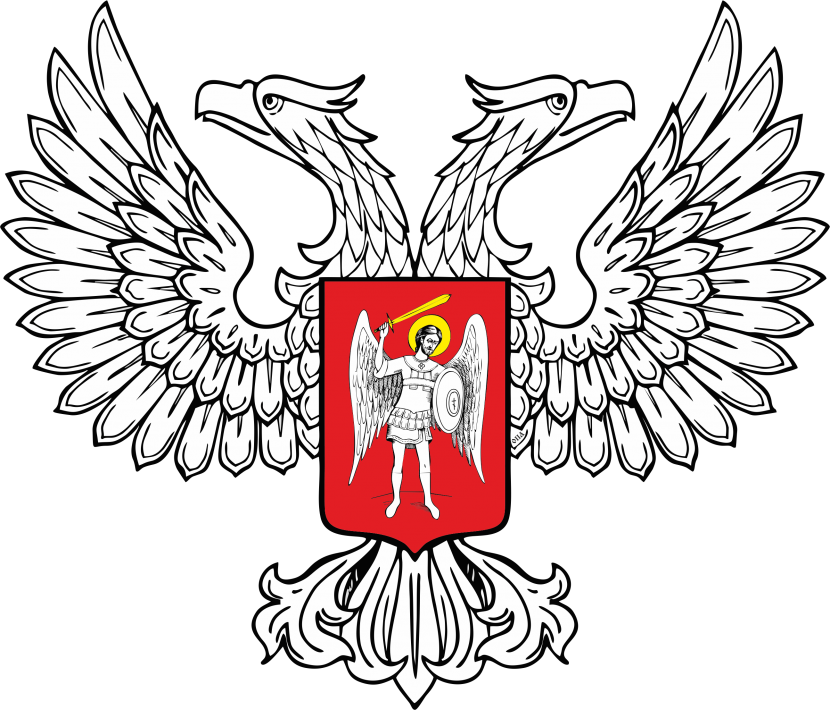 Порядок прохождения стажировки унотариусов Донецкой Народной Республики1. Настоящий Порядок прохождения стажировки у нотариусов Донецкой Народной Республики (далее – Порядок) разработан в соответствии с требованиями  ст. 11 Закона Донецкой Народной Республики «О нотариате» от 24 июня 2016 года № 142-1НС (опубликованный на официальном сайте Народного Совета Донецкой Народной Республики 25 июля 2016 года)  с целью установления единых правил прохождения стажировки у нотариуса и подготовки к нотариальной деятельности лиц, претендующих на приобретение статуса нотариуса Донецкой Народной Республики.2. Гражданин Донецкой Народной Республики для получения свидетельства о праве на занятие нотариальной деятельностью должен пройти стажировку у нотариуса Донецкой Народной Республики (далее - стажировка).3. К стажировке допускаются дееспособные лица, имеющие высшее профессиональное образование по образовательно-квалификационному уровню «специалист», «магистр» и стаж работы в сфере права не менее трех лет, владеющие государственным языком.Не может быть стажером нотариуса лицо, имеющее судимость, а также лицо, ограниченное в дееспособности или признанное недееспособным по решению суда.Лицо, желающее пройти стажировку у нотариуса, может претендовать на прохождение такой стажировки только по одному нотариальному округу. В случае подачи лицом нескольких заявлений о прохождении стажировки по разным нотариальным округам, рассмотрению подлежит первое поданное заявление. Последующие заявления  остаются без рассмотрения.4. Лицо, желающее пройти стажировку,  лично подает в Министерство юстиции Донецкой Народной Республики следующие документы:а) заявление по установленной форме, которое подлежит обязательной регистрации в установленном порядке (приложение 1);б) оригинал и копию документа, удостоверяющего личность;в) оригинал и копию документа о высшем профессиональном образовании;г) оригинал и копию справки о присвоении налогового номера;д) оригинал и копию документа, подтверждающего стаж работы в сфере права (трудовая книжка и/ или копия трудовой  книжки, заверенная по последнему месту работы);е) оригинал и копию справки об отсутствии судимости (информация, изложенная в справке, принимается во внимание в течение 2-х месяцев);ж) личную карточку (приложение 2);з) письменное заявление нотариуса о согласии быть руководителем стажировки с документом, подтверждающим наличие у него вакантной должности стажера нотариуса (в случае, если лицо намеревается проходить стажировку у нотариуса);и) согласие на обработку персональных данных (приложение 3)к) две фотокарточки размером 3х4 см и два  картонных скоросшивателя.Предоставленные копии документов, заверяются в установленном порядке должностным лицом органа Министерства юстиции Донецкой Народной Республики, уполномоченного осуществлять функции по контролю в сфере нотариата, который несет ответственность за полноту и достоверность засвидетельствованных им копий документов, а подлинники документов возвращает заявителю. Копии документов формируются в личное дело лица, намеревающегося проходить стажировку.5. Кандидатура   руководителя    стажировки   определяется  приказом  Министерства юстиции Донецкой Народной Республики при наличии предварительного письменного согласия нотариуса, при условии наличия вакантной должности стажера у такого нотариуса и при наличии у него соответствующих условий организации работы стажера.Руководителем стажировки  может быть  нотариус по его письменному согласию, имеющий стаж работы нотариусом не менее 3-х лет, работа которого не приостанавливалась за допущенные нарушения  законодательства.Руководитель стажировки  может  иметь  одновременно   только   одного     стажера.6. Руководитель стажировки, определенный приказом Министерства юстиции Донецкой Народной Республики  не может отказать в стажировке лицу, которое намерено пройти стажировку. Руководитель стажировки обязан простажировать такое лицо в течение срока, установленного законодательством,  и составить заключение о прохождении стажировки. 7. Количество  стажеров нотариуса ежегодно определяется Министерством юстиции Донецкой Народной Республики.8. Нотариус – руководитель стажировки заключает с лицом, которое намеревается проходить стажировку,  договор, в котором определяется режим и условия работы стажера, его права и обязанности, а также обязанности нотариуса. Копия  трудового договора приобщается к личному делу лица, которое  должно проходить стажировку.9. Условия работы стажера нотариуса определяются  трудовым  договором между стажером и  нотариусом.10. На основании заключенного в соответствии с требованиями действующего законодательства трудового договора между нотариусом и стажером республиканским органом  исполнительной власти, реализующим государственную политику в сфере юстиции, издается приказ о прохождении стажировки.Копия приказа о прохождении стажировки приобщается к личному делу лица, которое намеревается проходить стажировку. 11. В приказе о прохождении стажировки обязательно указываются место прохождения стажировки, руководитель стажировки, дата начала и окончания стажировки.12.  Трудовая книжка стажера нотариуса заполняется и хранится нотариусом – руководителем стажировки.13. Конкретный перечень вопросов, которые изучаются стажером во время прохождения стажировки, и/или задач, которые необходимо ему выполнить, указывается в индивидуальном плане стажировки, который составляется руководителем стажировки в соответствии с Примерной программой стажировки.В индивидуальном плане также определяются сроки с проставлением дат и часов, отведенных на изучение и усвоение каждой темы.14. Контроль за проведением стажировки, усвоением программы стажировки, выполнением индивидуального плана стажером осуществляет руководитель стажировки и должностное лицо органа Министерства юстиции Донецкой Народной Республики, уполномоченного осуществлять функции по контролю в сфере  нотариата.15. Руководитель стажировки является ответственным за проведение стажировки,  выполнение индивидуального плана и подготовку стажера к нотариальной деятельности. Руководитель стажировки ведет учет времени, фактически отработанного стажером. Время отсутствия стажера в период прохождения стажировки не засчитывается в срок стажировки.Срок стажировки продлевается приказом Министерства юстиции Донецкой Народной Республики на время отсутствия стажера в период прохождения им стажировки. В случае продления срока стажировки трудовой контракт подлежит продлению на срок  продления стажировки. 16. По результатам прохождения  стажировки руководитель стажировки составляет заключение о прохождении стажировки и подает его на утверждение в Министерство юстиции Донецкой Народной Республики. 17. В заключении об итогах стажировки указываются фамилия, имя, отчество руководителя стажировки; фамилия, имя, отчество стажера; срок прохождения стажировки, в том числе срок продления; причина продления срока стажировки;  объем выполненного плана стажировки; результаты промежуточной проверки прохождения стажировки (отчет о прохождении стажировки за установленный период); заключение о готовности к сдаче квалификационного экзамена.18. Решение об утверждении  или об отказе в утверждении заключения об итогах стажировки принимается в течение десяти рабочих дней с момента подачи такого заключения в республиканский орган  исполнительной власти, реализующий государственную политику в сфере юстиции. В случае утверждения указанного заключения считается, что стажер прошел стажировку.19. В случае не утверждения указанного заключения должен быть вынесен мотивированный отказ Министерством юстиции Донецкой Народной Республики, который направляется лицу, не прошедшему стажировку, в течение пяти рабочих дней.Данный отказ может быть обжалован в судебном порядке.20. В течение срока стажировки представителями органа Министерства юстиции Донецкой Народной Республики, уполномоченного осуществлять функции по контролю в сфере нотариата  осуществляется проверка выполнения стажером и руководителем стажировки условий стажировки и выполнения индивидуального плана прохождения стажировки, о чем составляется докладная записка, которая рассматривается вместе с заключением о прохождении стажировки Министерством юстиции Донецкой Народной Республики.21. Лицо, не прошедшее стажировку, может  повторно пройти стажировку на общих основаниях в соответствии с настоящим Порядком не ранее, чем через 1 год после окончания предыдущей стажировки.22. Лица,  успешно прошедшие стажировку, могут быть допущены к сдаче квалификационного экзамена.Директор Департамента контроля и разработки законодательства Министерства юстиции Донецкой Народной Республики					        Е.В.Изотова